МИНИСТЕРСТВО ЗДРАВООХРАНЕНИЯ КАМЧАТСКОГО КРАЯ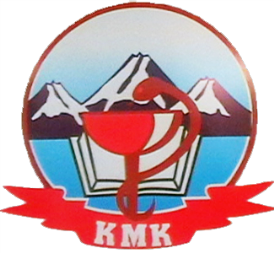 Государственное бюджетное профессиональное образовательное учреждение Камчатского края «Камчатский медицинский колледж»ДНЕВНИК ПРОИЗВОДСТВЕННОЙ ПРАКТИКИПМ.05. МЕДИКО-СОЦИАЛЬНАЯ ДЕЯТЕЛЬНОСТЬМДК.05.01. Медико-социальная реабилитацияСтудента (ки)…………………………………………………………………….группы……………… …………    IV   курсаМесто прохождения практики: ………………………………………………….	Время прохождения практики: с «   »	  20	г.  по «   »	     20	   г.Руководители практики:Общий руководитель (Ф.И.О., должность)………………………………………………………………………………………………………………………………Непосредственный руководитель (Ф.И.О., должность)………………………... ……………………………………………………………………………………...	Методический руководитель (Ф.И.О., должность)	………………………….……………………………………………………………………………………….Дневник производственной практики. ПМ.05. Медико-социальная деятельность. МДК.05.01. Медико-социальная реабилитация. Специальность 31.02.01 «Лечебное дело» государственное бюджетное профессиональное образовательное учреждение Камчатского края "Камчатский медицинский колледж"	Дневник производственной практики позволит студентам закрепить навыки работы с учетно-отчетной документацией, грамотно подготовить отчет по итогам практики.Разработчик: Вострикова Н.В., зав. по практическому обучению ГБПОУ КК «КМедК»ПОЯСНИТЕЛЬНАЯ ЗАПИСКА	Производственная практика является заключительной частью освоения ПМ.05. Медико-социальная деятельность. МДК.05.01. Медико-социальная реабилитация. Производственную практику студенты проходят в реанимационных залах и палатах интенсивной терапии многопрофильных медицинских организаций. Обязательным условием допуска к производственной практике в рамках профессионального модуля является освоение профессиональных компетенций в процессе теоретических и практических занятий профессионального модуля. 	Перед направлением на производственную практику обучающийся должен представить документ, подтверждающий процедуру прохождения  медицинского осмотра.	Перед производственной практикой со студентами, методическими, общими и непосредственными руководителями практики проводится установочное собрание, на котором студенты знакомятся с основными требованиями, программой и графиком производственной практики, документацией, которую им будет необходимо оформить. 	Старосты групп получают путевку на производственную практику в медицинскую организацию соответствующего профиля.	Производственная практика направлена на формирование общих и профессиональных компетенций, подготовке к самостоятельной работе, знакомство с режимом работы, этикой медицинского работника физиотерапевтического отделения и других отделений реабилитационной направленности.	Во время практики студенты получают представление об организации и режиме физиотерапевтического (реабилитационного) отделения, а также с организацией труда средних медицинских работников в вышеуказанных отделениях. Совместно с руководителями практики студенты выполняют все виды работ, предусмотренные программой практики.	В период прохождения производственной практики по профилю специальности студенты обязаны подчиняться правилам внутреннего распорядка медицинских организаций.	Практика проходит под контролем методического, общего и непосредственного руководителей практики.	Во время производственной практики студент должен вести дневник, ежедневно записывать в нем проделанную работу, оформлять учебную историю болезни. Записи должны содержать профессиональные термины, быть структурированными.В дневнике следует отразить и четко выделять:что проделал самостоятельно;что видел и наблюдал;какую санитарно-просветительскую работу проводил.	Дневник по практике ежедневно контролируется непосредственным и методическими руководителями. Непосредственный руководитель производственной практики ежедневно выставляет в дневник оценки по пятибалльной системе по каждой из выполненных работ.	Во время производственной практики студенты выявляют показания и противопоказания к физиотерапевтическому лечению, определяют совместимость физиотерапевтического лечения с другими методами лечения, выполнить различные виды и методики физиотерапевтических процедур. Составляют комплекс лечебной гимнастики, определять объем физической нагрузки, проводит массаж пациенту и др.	В конце производственной практики студенты предоставляют в образовательное учреждение:дневник по производственной практике,текстовый и цифровой отчеты о проделанной работе,характеристику, подписанную общим руководителем практики и заверенную печатью медицинской организации,заключение об освоении общих и профессиональных компетенций,медицинскую карту наблюдения за пациентом терапевтического профиля.	Студенты, полностью выполнившие программу производственной практики, допускаются до аттестации по ее итогам, которая проводится методическим руководителем совместно с непосредственным (и)или общим руководителем практики.	Итоговая оценка выставляется на основании оценок, полученных во время аттестации по итогам производственной практики с учетом документации, представленной студентом (дневник, характеристика, отчет о проделанной работе).График распределения времени производственной практикиПримечание:Распределение часов производственной практики может быть изменено по усмотрению руководителя производственной практики.Перечень видов работ и простых медицинских услуг, подлежащих практическому освоению.Соблюдение техники безопасности при работе на аппаратах.Проведение опроса пациента. Выявление показаний и противопоказаний к физиотерапевтическому лечению, совместимость с другими методами лечения.Оценка состояния пациента до проведения реабилитационных мероприятий.Оценка состояния пациента после проведения реабилитационных мероприятий.Выполнение различных видов и методик физиотерапевтических процедур по назначению и под руководством врача.Определение совместимости физиотерапевтического лечения с другими методами лечения.Подготовка пациента к физиотерапевтической процедуре.Проведение процедуры гальванизации, лекарственного электрофорезаПроведение процедуры импульсной терапии.Проведение процедуры дарсонвализации.Проведение процедуры УВЧ-, ЭВТ- терапии.Проведение процедуры СВЧ – терапии.Проведение процедуры ТНЧ- терапии.Проведение процедуры магнитотерапии.Проведение процедуры УЗ-терапииОбработка использованных прокладок, электродов, индукторов, излучателей.Обработка УЗ-излучателя.Определение индивидуальной биодозы.Проведение процедуры общего и местного УФО.Проведение процедуры теплолечения.Заполнение больничного листа.Заполнение санаторно-курортной карты.Составление индивидуальной программы реабилитации.Заполнение медицинской документации, отражающей проведение физиотерапевтических процедур.Применение физических упражнений для лечения пациентов с различной патологией по заранее составленным комплексам;Определение объема физической нагрузки;Дозирование физических упражнений;Составление комплекса лечебной гимнастики;Проведение комплексов ЛФКОсуществление контроля за состоянием пациента во время процедуры лечебной гимнастики.Определять показания и противопоказания к медицинскому массажуПроведение процедур массажа.Определение границ массируемых областей.Осуществление контроля за состоянием пациентов во время проведения массажаИНСТРУКТАЖ ПО ТЕХНИКЕ БЕЗОПАСНОСТИИнструктаж по технике безопасности пройденПечать медицинской	Студент (подпись)	………организации	Общий руководитель практики (подпись) ………………График фактического распределения времени производственной практикиЛист выполнения простых медицинских услугОТЧЕТо проделанной работе во время производственной практикипо профилю специальности МДК.05.01. Медико-социальная реабилитацияСтудента (ки) _____________________________________________________курса ______________ группы____________________  ГБПОУ КК «КМедК»База практики: _______________________________________________________________________________________________________________________А. Цифровой отчетЗа время прохождения практики выполнен следующий объем работ:Б. ТЕКСТОВЫЙ ОТЧЕТЗа время прохождения производственной практики получены: Новые знания ……………………………………………………………………………………………………………………………………………………………………………………………………………………………………………………………………………………………………………………………………………………………………………………………………………………………………Результаты исследований (присутствовал(а), увидел(а) впервые: …………….……………………………………………………………………………………………………………………………………………………………………………………………………………………………………………………………………………………………………………………………………………………………… Результаты санитарно-просветительской работы: ……………………………..………………………………………………………………………………………………………………………………………………………………………………Результаты по выполнению общественной работы …………………………….……………………………………………………………………………………………………………………………………………………………………………………………………………………………………………………………………….Положительные и отрицательные  отзывы: …………………………………..………………………………………………………………………………………………………………………………………………………………………………………………………………………………………………………………………………………………………………………………………………………………………………………………………………………………………………………………………………………………………………………………………………Общая оценка практики	________________________________________Общий руководитель практики (подпись, ФИО)……………………………..Печать медицинской организации	ХАРАКТЕРИСТИКАНА СТУДЕНТА ПО ОКОНЧАНИИ ПРОИЗВОДСТВЕННОЙ ПРАКТИКИСтудент _______________________________ __________группы _______ курса ___________________________________________________ отделения       ГБПОУ КК  «КМедК» проходил практику по разделу: ____________________________ на базе__________________________________________________________________________________________с ___________________________________    по   ___________________________________1. Работал по программе или нет   ___________________________________________________________________________________________________________________________2. Теоретическая подготовка, умение применять теорию на практике __________________________________________________________________________________________________________________________________________________________3. Производственная дисциплина и прилежание ______________________________________________________________________________________________________________4. Внешний вид студента____________________________________________________________________________________________________________________________________5. Проявление интереса к специальности _________________________________________________________________________________________________________________________________________________________________________________________________6. Регулярно ли ведет дневник и выполняет минимум практических навыков.Какими манипуляциями овладел  хорошо, что не умеет делать или делает __________________________________________________________________________________________________________________________________________________________7. Умеет  ли  заполнять  медицинскую  документацию,  выписывать  рецепты __________________________________________________________________________________________________________________________________________________________8. Индивидуальные  особенности:  морально – волевые качества,  честность,   инициатива,   уравновешенность,   выдержка,   отношение  к  пациентам __________________________________________________________________________________________________________________________________________________________9.  Владение  сестринским  процессом, участие в санпросвет работе __________________________________________________________________________________________________________________________________________________________10. Замечания по практике, общее впечатление,  предложения по улучшению качества практики ________________________________________________________________11. Практику прошел с оценкой  ________________________________________                                                                   (отлично, хорошо, удовлетворительно, плохо)                                     Общий руководитель:М.П.                            Непосредственный руководитель: ЛПУ                            Методический  руководитель:Заключение об освоении профессиональных и общих компетенцийНаименование практики__________________________________________Студента (ки) ___________________________________________________курса _______ группы______ГБПОУ КК «Камчатский медицинский колледж»База практики _____________________________________________________	За время прохождения производственной практики овладел (а) следующими профессиональными компетенциями:	За время прохождения производственной практики овладел (а) следующими общими компетенциями:Заключение об освоении  профессиональных и общих компетенций (оценка освоил – ставится при  70% положительных) Итоговая оценка по производственной практике_________________________Специальность 31.02.01 «Лечебное дело»№п/пНаименование отделения многопрофильной медицинской организацииКоличестводнейКоличествочасов1Физиотерапевтическое отделение(или физиотерапевтический кабинет)4242Кабинет массажа4243Кабинет ЛФК424Итого:1272ДатаНаименование отделения (функционального подразделения) многопрофильной медицинской организацииКоличествочасовИтого:Итого:72N п/пНаименование простой медицинской услугиДатаДатаДатаДатаДатаДатаВсегоN п/пНаименование простой медицинской услугиN п/пНаименование простой медицинской услугиДатаДатаДатаДатаДатаДатаВсегоN п/пНаименование простой медицинской услугиМесто для печатиРуководитель практики от МО: _________________________________________________________________________ДатаСодержание и объем проведенной работыОценка и подпись непосредственного руководителяДатаСодержание и объем проведенной работыОценка и подпись непосредственного руководителяДатаСодержание и объем проведенной работыОценка и подпись непосредственного руководителяДатаСодержание и объем проведенной работыОценка и подпись непосредственного руководителя№ п/пНаименование работыКоли-чество1.Курация пациентов.2.Соблюдение техники безопасности при работе на аппаратах.3.Проведение опроса пациента. Выявление показаний и противопоказаний к физиотерапевтическому лечению, совместимость с другими методами лечения.4.Оценка состояния пациента до проведения реабилитационных мероприятий.5.Оценка состояния пациента после проведения реабилитационных мероприятий.6.Выполнение различных видов и методик физиотерапевтических процедур по назначению и под руководством врача.7.Определение совместимости физиотерапевтического лечения с другими методами лечения.8.Подготовка пациента к физиотерапевтической процедуре.9.Проведение процедуры гальванизации, лекарственного электрофореза10.Проведение процедуры импульсной терапии.11.Проведение процедуры дарсонвализации.12.Проведение процедуры УВЧ-, ЭВТ- терапии.13.Проведение процедуры СВЧ – терапии.14.Проведение процедуры ТНЧ- терапии.15.Проведение процедуры магнитотерапии.16.Проведение процедуры УЗ-терапии17.Обработка использованных прокладок, электродов, индукторов, излучателей.18.Обработка УЗ-излучателя.19.Определение индивидуальной биодозы.20.Проведение процедуры общего и местного УФО.21.Проведение процедуры теплолечения.22.Заполнение больничного листа.23.Заполнение санаторно-курортной карты.24.Составление индивидуальной программы реабилитации.25.Заполнение медицинской документации, отражающей проведение физиотерапевтических процедур.26.Применение физических упражнений для лечения пациентов с различной патологией по заранее составленным комплексам;27.Определение объема физической нагрузки;28.Дозирование физических упражнений;29.Составление комплекса лечебной гимнастики;30.Проведение комплексов ЛФК31.Осуществление контроля за состоянием пациента во время процедуры лечебной гимнастики.32.Определять показания и противопоказания к медицинскому массажу33.Проведение процедур массажа.34.Определение границ массируемых областей.35.Осуществление контроля за состоянием пациентов во время проведения массажа36.Другие виды работ№ ПКНаименование ПКОсвоил/ не освоилПК 3.1.Осуществлять медицинскую реабилитацию пациентов с различной патологией                                       ПК 3.2.Проводить психосоциальную реабилитациюПК 3.3.Проводить медико-социальную реабилитацию инвалидов, одиноких лиц, участников военных действий и лиц их группы социального рискаПК 3.5.Оформлять медицинскую документациюОК 1 Понимать сущность и социальную значимость своей будущей профессии, проявлять к ней устойчивый интерес.Освоил/не освоилОК 2 Организовывать собственную деятельность, выбирать типовые методы и способы выполнения профессиональных задач, оценивать их эффективность и качество.Освоил/не освоилОК 3 Принимать решения в стандартных ситуациях и нести за них ответственность.Освоил/не освоилОК 4 Осуществлять поиск и использование информации, необходимой для эффективного выполнения профессиональных задач, профессионального и личностного развития.Освоил/не освоилОК 5. Использовать информационно-коммуникационные технологии в профессиональной деятельности.Освоил/не освоилОК 6. Работать в коллективе и команде, эффективно общаться с коллегами, руководством, потребителями.Освоил/не освоилОК 7. Брать ответственность за работу членов команды (подчиненных), за результат выполнения заданий.Освоил/не освоилОК 8. Самостоятельно определять задачи профессионального и личностного развития, заниматься самообразованием, осознанно планировать повышение квалификации.Освоил/не освоил ОК 9. Ориентироваться в условиях смены технологий в профессиональной деятельности.Освоил/не освоилОК 10. Бережно относиться к историческому наследию и культурным традициям народа, уважать социальные, культурные и религиозные различия.Освоил/не освоилОК 11. Быть готовым брать на себя нравственные обязательства по отношению к природе, обществу и человеку.Освоил/не освоилОК 12. Организовывать рабочее место с соблюдением требований охраны труда, производственной санитарии, инфекционной и противопожарной безопасности.Освоил/не освоилОК 13. Вести здоровый образ жизни, заниматься физической культурой и спортом для укрепления здоровья, достижения жизненных и профессиональных целей.Освоил/не освоилМесто для печатиОбщая оценка практики _______________Руководитель практики от МО: _________________________________________________________________________